	Excretion in the HumanSKIN Q 2016 12 c(i) What is meant by the term homeostasis?(ii) Increased metabolic rate, piloerection and vasoconstriction are responses in mammals to falling external temperatures.1. Explain the term metabolism.2. What is the effect of an increase in metabolic rate in response to falling external temperatures?3. What term is used to describe animals that can vary their metabolic rate significantly?4. Suggest how animals that cannot significantly vary their metabolic rate may respond to falling external temperatures.5. What is meant by the term piloerection?Explain how piloerection can be an important response to falling external temperatures.6. Explain how vasoconstriction can be an important response to falling external temperatures.MS 2016 12 cQ 2015 6	6.	The diagram shows a vertical section through human skin.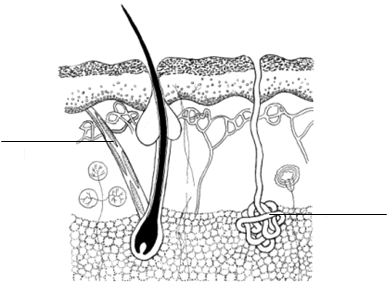 (a) Place an X on the adipose tissue.(b) Name A and B	(c) Define each of the following words and explain how each process keeps the human body warm(i) Piloerection.  (ii) Vasoconstriction MS 2015 6	Q 2007 15 c (i) What is homeostasis? Note one reason why it is important in the human body.(ii) Draw a diagram of a section through human skin to show two structures involved in temperature regulation.  Label each of these structures.(iii) For one of the structures that you have labelled in your diagram briefly describe its role in temperature regulation.(iv) What is meant by an ectotherm?MS 2007 15 cQ  2004 12 cAnswer the following questions in relation to human body temperature.(i) What is the source of the heat that allows the body to maintain a constant internal temperature?(ii) State two ways in which the body is insulated against loss of heat.(iii) Describe the ways in which the body responds when its internal temperature rises above the normal level.(iv) Describe briefly the hormonal and nervous responses that occur when internal body temperature drops.	MS  2004 12 c(i)	Source: respiration or named site e.g. muscle, liver, kidney, brain or named food e.g. carbohydrate or named 	 3Two methods of insulation: fat (adipose tissue) / (trapped) air or hair2(3)When temp high: vasodilation (or explained) / (secretion of) sweat / hairs lie flat or less air trapped	any two	2(3)Response when temp drops: receptor (or detection) / receptor in skin / receptor in medulla or brain / shiver / generates heat / hairs stand upor goose bumps / air trapped / vasoconstriction (or explained) / increased metabolic rate or increased respiration / any relevant comment on named hormone e.g. thyroxine increases metabolic rate or increases respirationany three	3(3)(i)Homeostasis	Maintenance of a constant internal environmentHomeostasis	Maintenance of a constant internal environment3(ii)1.Metabolism: All chemical reactions in the organism (or in the cell or in the body)32.Effect of increase: Generates heat or temperature increase33.Term:	*Endotherm(s) or *Endothermic34.Ectotherm response:   Take shelter or move to a warm place or hibernate35.Piloerection:	Hairs standing up3Importance:	Traps air or insulates or reduces heat loss36.Vasoconstriction importance:	Reduces blood flow to skin or reduces heat loss3(i)Homeostasis: maintenance / of constant internal environment or two named factors constantReason: allows normal metabolic activities or example or keeps2(3)temperature suitable for enzyme reactions3(ii)diagram	[top layer, hair follicle or sweat gland + 1 other]labels [sweat gland, hair, arteriole, fat] [allow temperature receptor]3, 02+1(iii)temperature drop / hair erects / traps air as insulator [or opposite]or temperature drop / arteriole constricts / keeps heat [or opposite]or temperature rises / sweat produced / sweat evaporates causing coolingor fat / insulates / from outside or inside3(3)(iv)body temperature varies / with environmental temperature [allow ‘cold-blooded’ or explained for 3 marks]2(3)